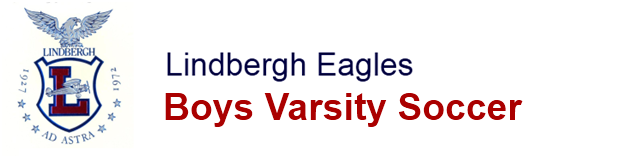 NumPlayerPosHtYear  1Matthew EvettsGKSO  2Tanner CalliesFSO  3Abdul HusseinDSR  4Daniel LangerMFJR  5Josh NelsonDJR  6Tim ReitzDSR  7Joel RamosMFJR  9DJ FoxDSR10Sahaj SinghMFSR11James FarrellMFJR12Anatoliy BarzulFSR13Ruvim BarzulMFSO15Alejandro QuirozMFSR16Taylor RinMFSR17Pedro BolonasMFJR18Alex SifuentesMFJR19Rafael HurtadoDJR21Mohamed HusseinMFSO22Alex KirtsovFJR23Hiep NguyenMFJRHEAD COACHRyan JohnsonASSISTANT COACHTyler Van HornASSISTANT COACHLinnea De JesusATHLETIC TRAINERJohn GeiseMANAGERSKiana De Jesus, Tatijana GroveATHLETIC DIRECTORKeith HennigDISTRICT ATHLETIC DIRECTORBrian KaelinPRINCIPALTres Genger